COGNITIVE COMICSChoose three (3) key moments from the story “The Gift of the Magi” that you would like to revise and modernize. Sketch the moment in the top frame and provide your revision in the bottom frame.Frame 1	Frame 2	Frame 3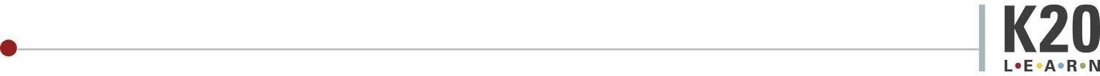 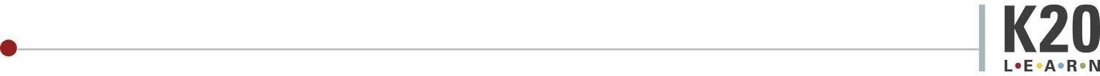 